Objects moving on surfaces: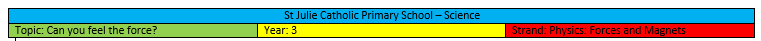 Magnets have two poles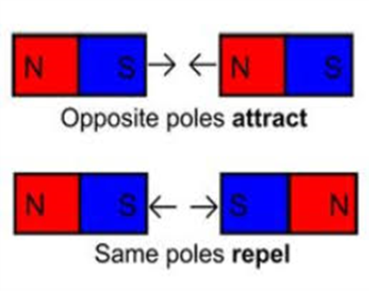 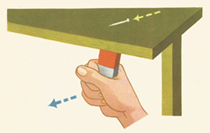 A magnet attracts magnetic materials.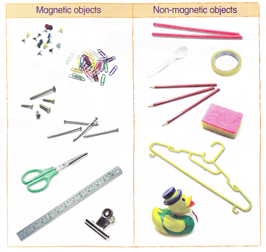 Key vocabularyKey vocabularyKey vocabularyforceA force is a push or a pull.A force is a push or a pull.magnetic forceAn invisible force that attracts magnetic metals.An invisible force that attracts magnetic metals.magnetMagnets attract magnetic materials. Iron, nickel, cobalt and materials that contain these (e.g. stainless steel) are magnetic.Magnets attract magnetic materials. Iron, nickel, cobalt and materials that contain these (e.g. stainless steel) are magnetic.attractTo pull towards.To pull towards.repelTo push away.To push away.polesMagnets have two poles, a north pole and a south pole.Magnets have two poles, a north pole and a south pole.contact forceMany forces need contact to act:Many forces need contact to act:contact force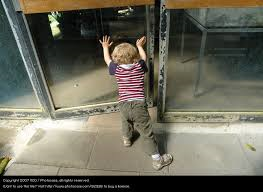 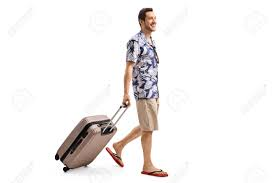 non-contact forceMagnetic force does not need contact and can act at a distance.Magnetic force does not need contact and can act at a distance.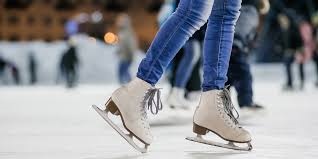 Ice skates have a sharp blade. This helps them move better on ice.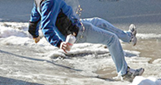 It is much harder to walk on ice in trainers.A bowling green is closely mown so the grass is short and the balls roll easily.A bowling green is closely mown so the grass is short and the balls roll easily.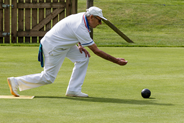 Significant scientistSignificant scientistSignificant scientistMichael Faraday (1791-1867)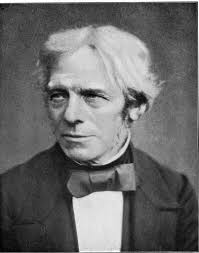 Michael Faraday was an English scientist.In 1831, he discovered electromagnetic induction. This was a very important discovery for the future of science and technology.Michael Faraday was an English scientist.In 1831, he discovered electromagnetic induction. This was a very important discovery for the future of science and technology.Types of magnets:Types of magnets:Bar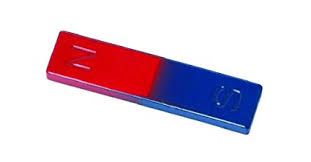 Ring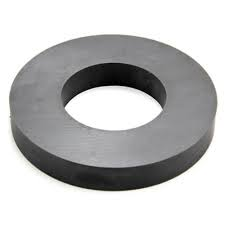 Button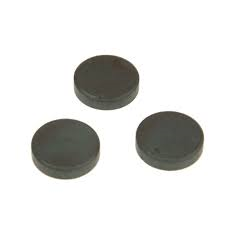 Horseshoe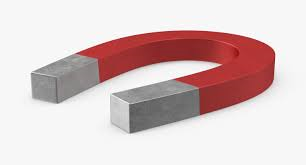 These metals are magnetic:These metals are magnetic:These metals are magnetic:iron nails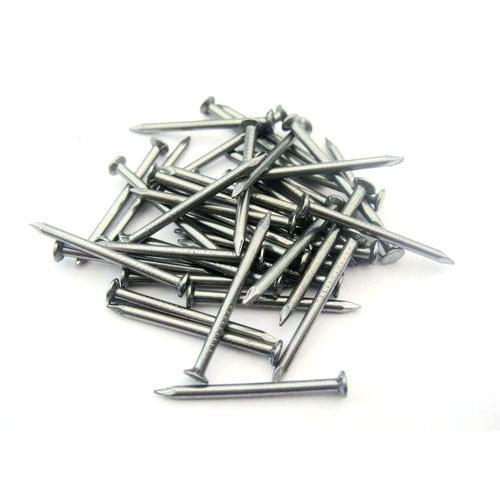 NickelNickeliron nails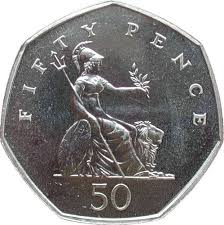 50p coins contain nickelstainless steel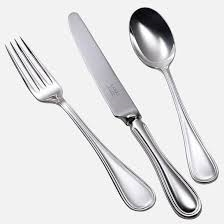 steel 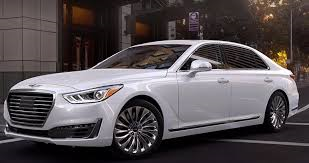 steel 